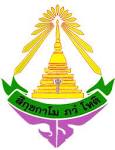 โครงงานคุณธรรมระดับชั้น ตามหลักปรัชญาของเศรษฐกิจพอเพียง(โรงเรียนคุณธรรม สพฐ.)เรื่อง....................................................ระดับชั้นมัธยมศึกษาปีที่ ......./........จัดทำโดยนักเรียนชั้นมัธยมศึกษาปีที่ ......./........โรงเรียนวชิรธรรมสาธิต  สำนักงานเขตพื้นที่การศึกษามัธยมศึกษาเขต 2กรุงเทพมหานคร ฯกิตติกรรมประกาศ	โครงงานนี้สำเร็จขึ้นได้ด้วย……………………………………………………………………………………………………….
…………………………………………………………………………………………………….…………………………………………………………………………………………………….…………………………………………………………………………………………………….…………………………………………………………………………………………………….…………………………………………………………………………………………………….………………………………………………………………………………………………………………	ท้ายสุดนี้ ผู้จัดทำหวังเป็นอย่างยิ่งว่า โครงงานนี้จะเป็นประโยชน์ต่อการศึกษาการ........................ของผู้ที่สนใจต่อไป										คณะผู้จัดทำหัวข้อโครงงาน		: ………………………………………………………………………………………………………ประเภทของโครงงาน	: …………………………………………………………………………………………………….ผู้เสนอโครงงาน		: …………………………………………………………………………………………………….ครูที่ปรึกษาโครงงาน	: …………………………………………………………………………………………………….ปีการศึกษา		: …………………………………………………………………………………………………….บทคัดย่อ	การจัดทำโครงงานในครั้งนี้มีวัตถุประสงค์………………………………………………………………………………….
…………………………………………………………………………………………………….…………………………………………………………………………………………………….…………………………………………………………………………………………………….…………………………………………………………………………………………………….…………………………………………………………	ผลการศึกษาและจัดทำโครงงาน พบว่า……………………………………………………………………………………
…………………………………………………………………………………………………….…………………………………………………………………………………………………….…………………………………………………………………………………………………….…………………………………………………………………………………………………….…………………………………………………………สารบัญเรื่อง											หน้ากิตติกรรมประกาศ									  กบทคัดย่อ										  ขบทที่ 1 บทนำที่มาและความสำคัญของโครงงานวัตถุประสงค์ขอบเขตการศึกษาค้นคว้าประโยชน์ที่คาดว่าจะได้รับบทที่ 2 เอกสารและโครงงานที่เกี่ยวข้องบทที่ 3 วิธีการจัดทำโครงงานวัสดุและอุปกรณ์วิธีการจัดทำโครงงานบทที่ 4 ผลการศึกษาบทที่ 5 สรุปผล และข้อเสนอแนะสรุปผลการศึกษาประโยชน์ที่ได้จากโครงงานข้อเสนอแนะบรรณานุกรมภาคผนวกข้อมูลผู้จัดทำบทที่ 1บทนำที่มาและความสำคัญของโครงงาน......................................................................................................................................................................................................................................................................................................................................................................................................................................................................................................................................................................................................................................................................................................................................................................................................................................................................................................วัตถุประสงค์...........................................................................................................................................................................................................................................................................................................................................................................................................................................................................ขอบเขตของการศึกษาค้นคว้า......................................................................................................................................................................................................................................................................................................................................................................................................................................................................................................................................................................................................................................................................................................................................................................................................................................................................................................ประโยชน์ที่คาดว่าจะได้รับ......................................................................................................................................................................................................................................................................................................................................................................................................................................................................................................................................................................................................................................................................................................................................................................................................................................................................................................บทที่ 2เอกสารและโครงงานที่เกี่ยวข้อง	ในการจัดทำโครงงาน......................................ห้องเรียนชั้น ม......../........ ........................................................................................................................................................................................................................................................................................................................................................................................................................................................................................................................................................................................................................................................................................................................เอกสารที่เกี่ยวข้อง........................................................................................................................................................................................................................................................................................................................................................................................................................................................................................................................................................................................................................................................................................................................โครงงานที่เกี่ยวข้อง........................................................................................................................................................................................................................................................................................................................................................................................................................................................................................................................................................................................................................................................................................................................(บทที่ 2 อาจมีข้อมูลมากกว่า 10 หน้า)บทที่ 3 วิธีการจัดทำโครงงานวัสดุและอุปกรณ์	วัสดุและอุปกรณ์ที่ใช้ในการจัดทำโครงงาน ได้แก่.............................................................................................................................................................................................................................................................................................................................................................................................................................................................................................................................................................................................................................................................................................................................................................................................วิธีการจัดทำโครงงาน..........................................................................................................................................................................................................................................................................................................................................................................................................................................................................................................................................................................................................................................................................................................................................................................................................................................................................................................................................................................................................................................................................................................................................................................................................................................................................................................................................................................................................................................................................................................................................................................................	..........................................................................................................................................................................................................................................................................................................................................................................................................................................................................................................................................................................................................................................................................................................บทที่ 4ผลการศึกษา	จากการศึกษา.............................................................................................ในการจัดทำโครงงานครั้งนี้	ผู้จัดทำได้..............................................................................................................................................................................................................................................................................................................................................................................................................................................................................................................................................................................................................................................................................................................................................................................................................................................................................................................................................................................................................................................................................................................................................................................................................................................................................................................................................................................................................................................................................................................................................................................................................................................................................................................................................................................บทที่ 5สรุปผลและข้อเสนอแนะสรุปผลการศึกษา	จากการจัดทำโครงงาน พบว่า............................................................................................................ ..............................................................................................................................................................................................................................................................................................................................................................................................................................................................................................................................................................................................................................................................................................................................................................................................................................................................................................................................................................................................................................................................................................................................................................................................................................................................................................................................................................................................................................................................................................................................................................................................................................ข้อเสนอแนะ..............................................................................................................................................................................................................................................................................................................................................................................................................................................................................................................................................................................................................................................................................................................................................................................................................................................................................................................................................................................................................................................................................................................................................................................................................................................................................................................................................................................................................................................................................................................................................................................................................................บรรณานุกรม..................................................................................................................................................................................................................................................................................................................................................................................................................................................................................................................................................................................................................................................................................................................................................................................................................................................................................................................................................................................................................................................................................................................................................................................................................................................................ภาคผนวก